В преддверии праздника, посвященного Дню защитника Отечества, в МБДОУ № 17 состоялось спортивное соревнование между воспитанниками сада, командами «Танкисты» и «Лётчики», и учениками казачьего 1 Б класса МБОУ СОШ № 16, командой «Юные казачата», классный руководитель Дмитриева Н.А.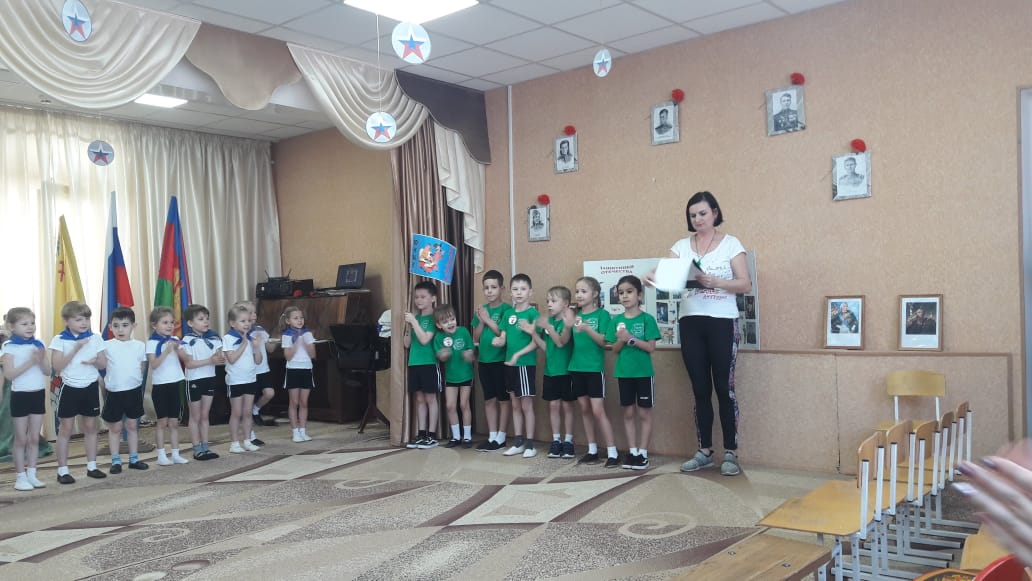 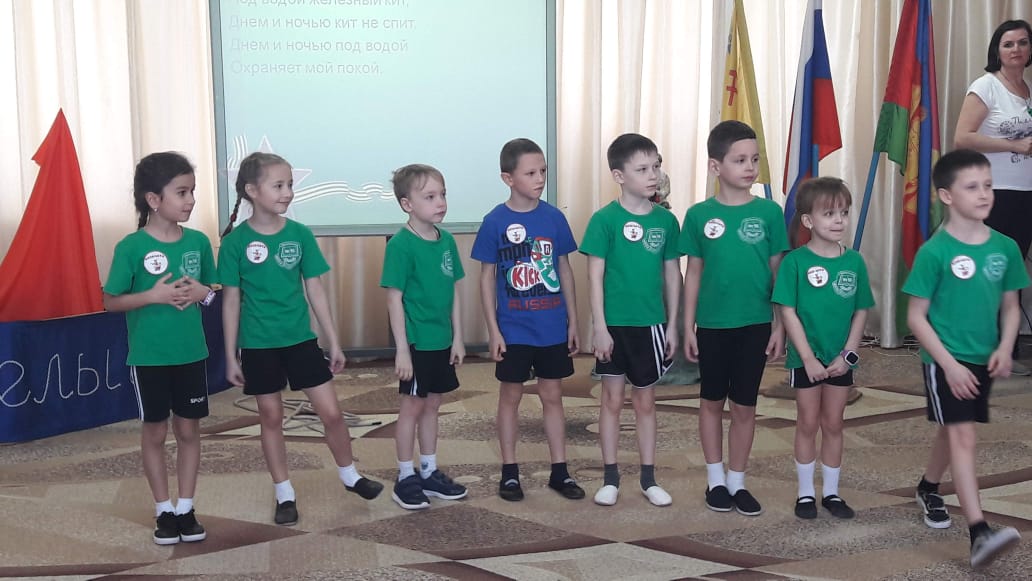 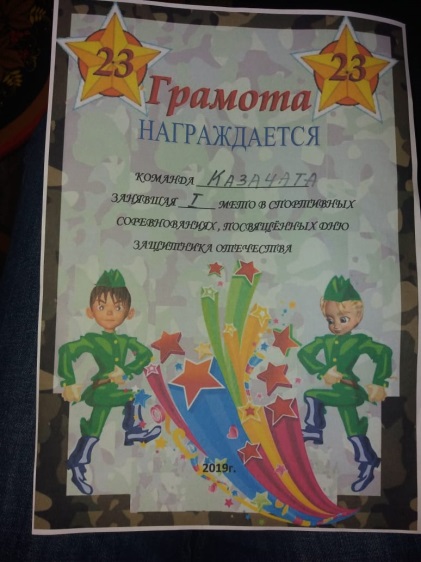 